Βάζω τσ ή τζ ή στ στις λέξεις και τις τονίζω.__ιτζικας 	__αι		__αμαρια		παστι__ιο		__εφανι__εκουρι		βο__αλο	πι__αμα		__αθμος		υ__εραμελι__ανα		__ομα	__εκουρι		__αχτοπουτα	ταξι__ηςΔιαβάζω τις λεξούλες και γράφω δίπλα τι κάνω, όπως το παράδειγμα .μαγείρεμα	  	μαγειρεύω			παιχνίδι		______________τραγούδι		____________		αγάπη		______________φωνή 		____________		ψάρεμα		______________γράψιμο		____________		χαμόγελο		______________προσοχή		____________		πόνος		______________Κάνω τώρα το αντίστροφο.διαβάζω		το διάβασμα	βάφω		το ____________χαίρομαι		η ____________	      αντιγράφω    η _____________τηλεφωνώ		το ___________	      λυπάμαι        η _____________σκουπίζω 		η ____________	       ομορφαίνω    ο _____________

Διαβάζω και χρωματίζωΣτην αυλή μας, υπάρχουν δύο πουλιά και ένα κουνέλι.
Σήμερα, ο ουρανός είναι καθαρός. Ο λαμπερός κίτρινος
ήλιος είναι μπροστά από το γαλάζιο σύννεφο. Το ένα
πουλάκι, που είναι πάνω στο καφέ κλαδί με τα
κιτρινοπράσινα φύλλα, είναι κίτρινο και έχει πορτοκαλιά
ουρά και πορτοκαλί ράμφος! Ξεκουράζεται μέσα στην μπεζ
φωλιά, που έφτιαξε μόνο του. Το άλλο πουλάκι, αυτό με το
κόκκινο σώμα και το ροζ κεφάλι, στέκεται πάνω στο μικρό
γκρίζο σιντριβάνι, γιατί διψάει. Έχει κι αυτό πορτοκαλί
ράμφος αλλά η ουρά του είναι πράσινη! Στη μέση της
αυλής μας, φτιάξαμε πέρσι ένα όμορφο μπλε σπιτάκι για τα
πουλιά, που έχει κόκκινη στέγη. Κάτω από το σπιτάκι,
φυτέψαμε πολύχρωμα λουλούδια, που τώρα είναι
ανθισμένα. Εκεί δίπλα, βρίσκεται και το χαριτωμένο
κουνέλι μας, με τα ροζ αυτιά και το καφετί τρίχωμα. Τι
όμορφη που είναι η αυλή μας!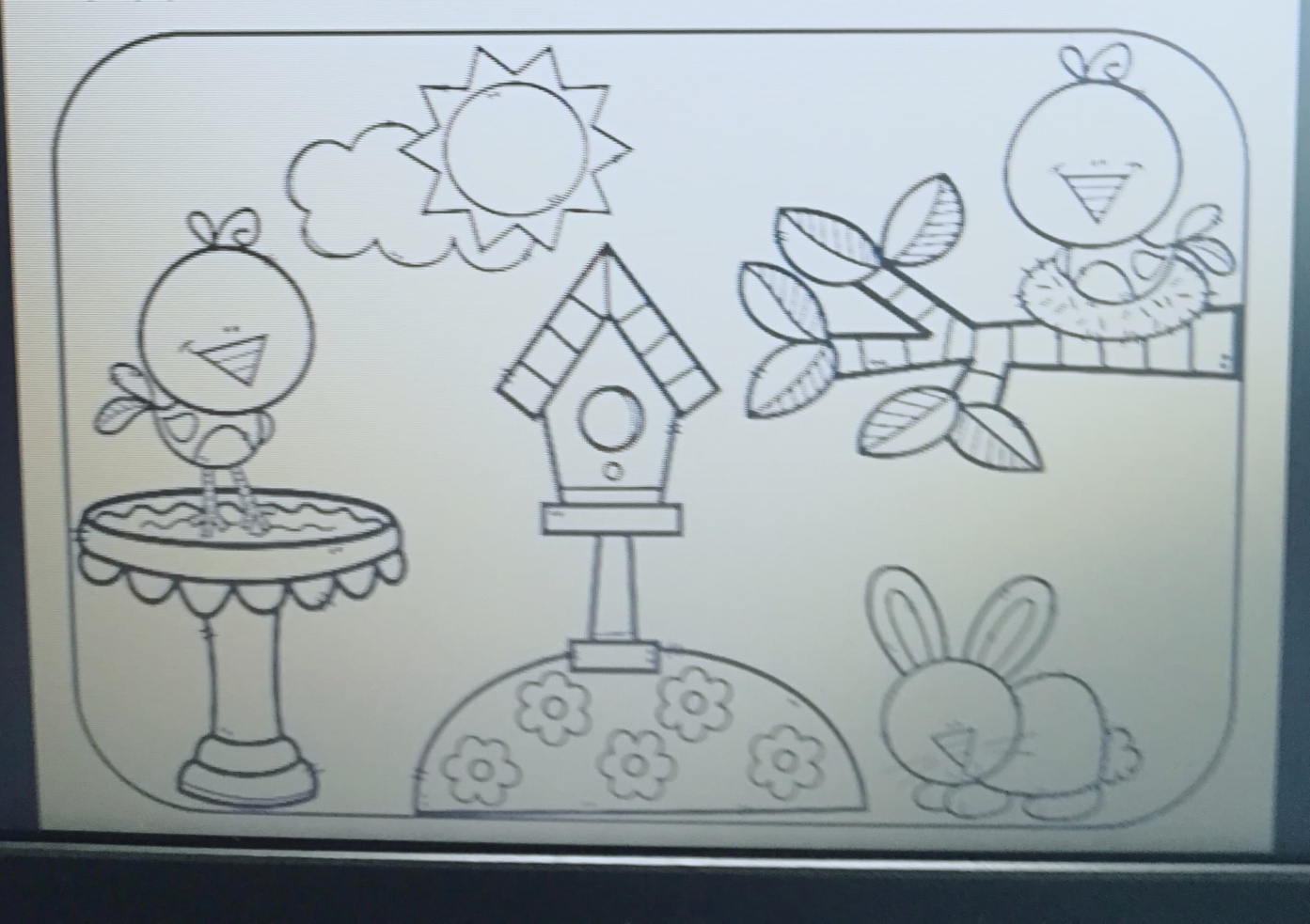 